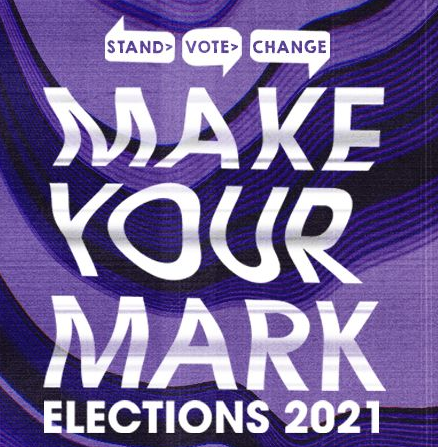 Candidate Endorsement: Society Guidelines As society committee, you may be approached by students running in the upcoming elections and asked if you would be happy to endorse them as a candidate, simply meaning, would you be happy to promote them. Wolves SU encourages all societies to get actively involved in the elections and promote voting to your members. After all, in the Make your Mark elections, the people who are elected in will be the key decision makers on issues that may directly affect your society. However, there is a simple process that you must follow if you choose to give and promote the backing of your entire society.The process You may choose to invite candidates to speak with your society committee prior to making a decision. This will ensure that you back the candidate, and/or group of candidates, whose promises best reflect the needs and wants of your society. The decision must be made via a democratic decision of the committee to endorse a candidate/number of candidates. Evidenced proof that this has happened must be produced. If a member of your committee has a conflict of interest, (i.e. they are running in the election or are part of a candidate’s support team) they should declare this at the start of the meeting and cannot chair the meeting. If you need any guidance on this please contact Lisa Burton, Head of Influence and Engagement.This evidence must be provided to Lisa Burton lisa.burton@wlv.ac.uk by the 1st March 12 noon. We advise looking into all candidates and reading their manifestos before choosing who you would like to back which will be possible from the 28th February. Candidates should not be approaching you before this point. All complaints about this process not being adhered to will be taken very seriously and investigated. This could affect the candidate(s) position in the election. If you have any questions about the process, or elections in general, please contact Lisa Burton at lisa.burton@wlv.ac.uk   Once you have decided to endorse a candidate you may send out messages via email or on social media on behalf of the candidate. In this message you must include the link to the website: https://www.wolvesunion.org/elections/ where all other candidates’ manifestos can be read.By signing this form you are confirming that a discussion and democratic vote has taken place, where the majority of your committee voted in favour of supporting the candidate(s) mentioned above.Society Chair Signature: _________________________       Date: _______________Candidate You Are SupportingYour Society nameSignatures from all Committee Members (except for those with a conflict of interest as mentioned above)Date of Committee MeetingReason for Support:Reason for Support: